ЭКСПЕРТНОЕ ЗАКЛЮЧЕНИЕна проект решения Совета депутатов муниципального образования «Муниципальный округ Малопургинский район Удмуртской Республики» «О бюджете муниципального образования «Муниципальный округ Малопургинский район Удмуртской Республики» на 2024 год и на плановый период 2025-2026 годов»с. Малая ПургаЗаключение на проект решения Совета депутатов муниципального образования «Муниципальный округ Малопургинский район Удмуртской Республики» «О бюджете муниципального образования «Муниципальный округ Малопургинский район Удмуртской Республики» на 2024 год и на плановый период 2025-2026 годов» подготовлено в соответствии со ст. 157 Бюджетного кодекса Российской Федерации, положениями Федерального закона от 07.02.2011г. № 6-ФЗ «Об общих принципах организации и деятельности контрольно-счетных органов субъектов Российской Федерации и муниципальных образований», Уставом муниципального образования «Муниципальный округ Малопургинский район Удмуртской Республики»,  Положением о контрольно - счетном органе муниципального образования «Муниципальный округ Малопургинский район Удмуртской Республики», планом работы контрольно-счетного органа Малопургинского района на 2023 год.Целью настоящей экспертизы является разработка рекомендаций для Совета депутатов о принятии или об отказе в принятии решения об утверждении проекта решения «О бюджете муниципального образования «Муниципальный округ Малопургинский район Удмуртской Республики» на 2024 год и на плановый период 2025-2026 годов» (далее - проект решения). Объекты проверки: Администрация муниципального образования «Муниципальный округ Малопургинский район Удмуртской Республики», Управление финансов Администрации муниципального образования «Муниципальный округ Малопургинский район Удмуртской Республики» (далее – Управление финансов). В процессе проведения экспертизы в случаях, требующих более детальной проверки, возможно расширение круга проверяемых объектов.Экспертиза проведена в помещении Администрации муниципального образования «Муниципальный округ Малопургинский район Удмуртской Республики».                                                                                   Проверка начата: 09.12.2023г.                                                                                   Окончена:              11.12.2023г.Проверкой установлено:Общие сведения.Деятельность Администрации муниципального образования «Муниципальный округ Малопургинский район Удмуртской Республики» (далее Администрация Малопургинского района) осуществляется на основании Устава муниципального образования «Муниципальный округ Малопургинский район Удмуртской Республики», принятого решением Малопургинского районного Совета депутатов от 15.11.2021 № 3-3-32.Администрация Малопургинского района – исполнительно-распорядительный орган муниципального образования, наделенный Уставом полномочиями по решению вопросов местного значения и полномочиями для осуществления отдельных государственных полномочий, переданных органам местного самоуправления муниципального образования федеральными законами и законами Удмуртской Республики.Юридический адрес Администрации Малопургинского района: 427820, Удмуртская Республика, с. Малая Пурга, пл. Победы, 1, ИНН/КПП 1821016683/182101001.2. Соблюдение бюджетного законодательства при составлении проекта бюджета муниципального образования «Малопургинский район»В целях соблюдения требований установленного законодательством Российской Федерации, законодательством Удмуртской Республики, иными нормативными актами Российской Федерации и Удмуртской Республики деятельность по нормативно-правовому обеспечению бюджетного процесса в муниципальном образовании «Муниципальный округ Малопургинский район Удмуртской Республики» осуществлена в соответствии со следующими нормативными правовыми актами:Указ Президента Российской Федерации от 7 мая 2018 года № 204 «О национальных целях и стратегических задачах развития Российской Федерации на период до 2024 года» (с изменениями, внесенными Указом Президента Российской Федерации от 21 июля 2020 года № 474 «О национальных целях развития Российской Федерации на период до 2030 года) (далее – Указ Президента Российской Федерации № 204);Указы Президента Российской Федерации от 7 мая 2012 года № 596-606, от 1 июня 2012 года №761, от 28 декабря 2012 года № 1688 (далее – Указы Президента Российской Федерации от 7 мая 2012 года);Федеральный закон от 6 октября 2003 года № 131-ФЗ «Об общих принципах организации местного самоуправления в Российской Федерации»;Основные параметры сценарных условий прогноза социально-экономического развития Российской Федерации на 2024 год и на плановый период 2025 и 2026 годов;Указ Главы Удмуртской Республики от 26 сентября 2023 года № 229 «Об основных направлениях бюджетной и налоговой политики Удмуртской Республики на 2024 год и на плановый период 2025 и 2026 годов»;Закон Удмуртской Республики от 21 ноября 2006 года № 52-РЗ «О регулировании межбюджетных отношений в Удмуртской Республике;Постановление Главы муниципального образования «Муниципальный округ Малопургинский район Удмуртской Республики» от 10 октября 2023 года № 129 «Об основных направлениях бюджетной политики и налоговой политики муниципального образования «Муниципальный округ Малопургинский район Удмуртской Республики» на 2024 год и на плановый период 2025 и 2026 годов»;Решение Совета депутатов муниципального образования «Муниципальный округ Малопургинский район Удмуртской Республики» 15 ноября 2021 г. № 3-32-61 «Об утверждении Положения о бюджетном процессе в муниципальном образовании «Муниципальный округ Малопургинский район Удмуртской Республики»»;Решение Совета депутатов муниципального образования «Малопургинский район» от 29 декабря 2020 года №33-1-332 «О Стратегии социально-экономического развития муниципального образования «Малопургинский район» на 2020-2025 годы и далее на период до 2030 года»;Постановление Администрации муниципального образования «Муниципальный округ Малопургинский район Удмуртской Республики» от 30 декабря 2021 года № 51 «Об утверждении порядка составления проекта бюджета муниципального образования «Муниципальный округ Малопургинский район Удмуртской Республики» на очередной финансовый год и плановый период»;муниципальные программы муниципального образования «Муниципальный округ Малопургинский район Удмуртской Республики» (проекты муниципальных программ, проекты изменений указанных программ);распоряжение Администрации муниципального образования «Муниципальный округ Малопургинский район Удмуртской Республики» от 10 ноября 2023 года № 581-р «О бюджетном прогнозе муниципального образования «Муниципальный округ Малопургинский район Удмуртской Республики» на долгосрочный период».Документы и материалы, представленные одновременно с проектом Решения, соответствуют требованиям ст. 184.2 Бюджетного кодекса Российской Федерации.В соответствии со статьей 36 Бюджетного кодекса Российской Федерации проект решения Совета депутатов «О бюджете муниципального образования «Муниципальный округ Малопургинский район Удмуртской Республики» на 2024 год и на плановый период 2025-2026 годов» опубликован на официальном сайте Малопургинского района.В ходе проведения экспертизы, была дана оценка соответствия внесенного проекта решения о бюджете сведениям и документам, являющимися основанием составления проекта решения о бюджете.Нарушений бюджетного законодательства при оценке текстовой части и структуры проекта Решения о бюджете не выявлено.3. Особенности при формировании основных характеристик бюджета муниципального образования «Малопургинский район»Планирование бюджета муниципального образования «Малопургинский район» осуществлялось в соответствии с основными параметрами Прогноза социально-экономического развития муниципального образования «Муниципальный округ Малопургинский район Удмуртской Республики» на 2024 год и на плановый период 2025 и 2026 годов и основных направлений бюджетной политики и налоговой политики на 2024 год и плановый период 2025 и 2026 годов, с учетом ограничений, установленных бюджетным законодательством по уровню дефицита и муниципального долга местных бюджетов. При разработке доходной базы проекта бюджета учтены:исполнение налоговых и неналоговых доходов бюджета муниципального образования «Муниципальный округ Малопургинский район Удмуртской Республики» в текущем году;Прогноз социально - экономического развития муниципального образования «Муниципальный округ Малопургинский район Удмуртской Республики» на 2024 год и на плановый период 2025 и 2026 годов;прогнозные показатели главных администраторов доходов бюджета муниципального образования «Муниципальный округ Малопургинский район Удмуртской Республики».безвозмездные поступления из бюджета Удмуртской Республики определены в суммах, предусмотренных бюджету Малопургинского района в проекте закона Удмуртской Республики «О бюджете Удмуртской Республики на 2024 годи на плановый период 2025 и 2026 годов» к первому чтению.Расходы проекта бюджета сформированы в соответствии со следующими целями и задачами: - обеспечение сбалансированности бюджета муниципального образования «Муниципальный округ Малопургинский район Удмуртской Республики» с учетом ограничений, установленных Бюджетным кодексом Российской Федерации в части уровня дефицита бюджета;- неувеличение объема муниципального долга Малопургинского района;- безусловное исполнение законодательно установленных публичных нормативных и иных социальных обязательств;- сохранение достигнутых соотношений средней заработной платы к среднемесячному доходу от трудовой деятельности, закрепленных в Указах Президента Российской Федерации от 7 мая 2012 года;- обеспечение требуемого уровня софинансирования расходных обязательств муниципального образования «Муниципальный округ Малопургинский район Удмуртской Республики», софинансируемых из республиканского бюджета.В связи с недостаточностью доходной базы в расходной части проекта бюджета не учтены ассигнования на выполнение предписаний надзорных органов.Данное обстоятельство может повлечь за собой дополнительные расходы бюджета на оплату штрафных санкций.Основные характеристики проекта бюджета муниципального образования «Муниципальный округ Малопургинский район Удмуртской Республики» на 2024 год обеспечивают сбалансированность бюджета, приоритет социальных обязательств и требуемый уровень софинансирования федеральных (региональных) проектов, направленных на реализацию национальных проектов (программ).Согласно ст. 41 Бюджетного кодекса Российской Федерации доходы бюджета муниципального образования «Муниципальный округ Малопургинский район Удмуртской Республики» сформированы за счет налоговых, доходов, неналоговых доходов и безвозмездных поступлений.В соответствии с требованиями бюджетного законодательства определена структура и содержание проекта Решения о бюджете, установлен перечень основных характеристик бюджета (объем доходов, расходов бюджета, дефицит бюджета). Проектом Решения о бюджете предлагается утвердить: доходы бюджета- на 2024 год – 1 259 989,45 тыс. руб.;- на 2025 год -  1 224 911,29 тыс. руб.;- на 2026 год -  1 213 839,04 тыс. руб.расходы бюджета - на 2024 год - 1 291 416,79 тыс. руб.;- на 2025 год - 1 224 911,29 тыс. руб.;- на 2026 год - 1 213 839,04 тыс. руб. дефицит бюджета - на 2024 год - 31 427,33 тыс. руб.- в соответствии с ч. 3 ст. 92.1 Бюджетного Кодекса РФ проект бюджета муниципального образования «Малопургинский район» на 2024 год сформирован с дефицитом, не превышающим 10 %, и составляет в 2024 году - 31 427,33 тыс. рублей, что составляет 8,9 %. На 2025-2026 годы дефицит бюджета планируется в сумме по 0,0 тыс.  рублей.Верхний предел муниципального долга не превышает установленный ст. 107 Бюджетного Кодекса РФ размер и составит:- на 01.01.2025 года – 114015,03 тыс. рублей (32,3 % от доходов бюджета муниципального образования  «Муниципальный округ Малопургинский район Удмуртской Республики»  без учета безвозмездных поступлений);- на 01.01.2026 года – 114015,03 тыс. рублей (32,1 % от доходов бюджета муниципального образования «Муниципальный округ Малопургинский район Удмуртской Республики» без учета безвозмездных поступлений);- на 01.01.2027 года – 114015,03 тыс. рублей (31,9 % от доходов бюджета муниципального образования «Муниципальный округ Малопургинский район Удмуртской Республики» без учета безвозмездных поступлений).В соответствии со ст. 184.1, ст. 184.2 Бюджетного кодекса Российской Федерации в проекте Решения также установлены:прогнозируемый общий объем доходов на 2024 год согласно классификации доходов бюджетов Российской Федерации (приложение 1 к проекту решения о бюджете), на плановый период 2025 и 2026 годов (приложение 2 к проекту решения о бюджете);источники внутреннего финансирования дефицита бюджета муниципального образования «Муниципальный округ Малопургинский район Удмуртской Республики» на 2024 год и на плановый период 2025 и 2026 годов (приложения 3 и 4 к проекту решения о бюджете);нормативы распределения доходов в бюджет муниципального образования "Муниципальный округ Малопургинский район Удмуртской Республики" на 2024 год и на плановый период 2025 и 2026 годов (приложение 5 к проекту решения о бюджете);перечень главных администраторов доходов бюджета  муниципального образования "Муниципальный округ Малопургинский район Удмуртской Республики" (приложение 6 к проекту решения о бюджете);перечень главных администраторов источников финансирования дефицита бюджета муниципального образования «Муниципальный округ Малопургинский район Удмуртской Республики» (приложение 7 к проекту решения о бюджете);ведомственная структура расходов бюджета муниципального образования «Муниципальный округ Малопургинский район Удмуртской Республики» на 2024 год и на плановый период 2025 и 2026 годов (приложения 8 и 9 к проекту решения о бюджете);распределение бюджетных ассигнований по целевым статьям (муниципальным программам и непрограммным направлениям деятельности), группам (группам и подгруппам) видов расходов классификации расходов бюджета муниципального образования «Муниципальный округ Малопургинский район Удмуртской Республики» на 2024 год и на плановый период 2025 и 2026 годов (приложения 10 и 11 к проекту решения о бюджете);распределение бюджетных ассигнований по разделам, подразделам, целевым статьям (муниципальным программам и непрограммным направлениям деятельности), группам (группам и подгруппам) видов расходов классификации расходов бюджета муниципального образования «Муниципальный округ Малопургинский район Удмуртской Республики» на 2024 год и на плановый период 2025 и 2026 годов (приложения 12 и 13 к проекту решения о бюджете);общий объем бюджетных ассигнований, направляемых на исполнение публичных нормативных обязательств в 2024 году и в плановом периоде 2025 и 2026 годов (приложение 14 и 15 к проекту решения о бюджете);объем бюджетных ассигнований дорожного фонда муниципального образования "Муниципальный округ Малопургинский район Удмуртской Республики" в 2024 году и в плановом периоде 2025 и 2026 годов (приложения 16 и 17 к проекту решения о бюджете);программа муниципальных внутренних заимствований муниципального образования «Муниципальный округ Малопургинский район Удмуртской Республики» на 2024 год и плановый период 2025 и 2026 годов (приложения 18 и 19 к проекту решения о бюджете);программа муниципальных гарантий муниципального образования «Муниципальный округ Малопургинский район Удмуртской Республики» на 2024 год и плановый период  2025 и 2026 годов (приложения 20 и 21 к проекту решения о бюджете).4. Оценка достоверности и полноты отражения доходов бюджета, в том числе оценка достоверности, законности и полноты отражения доходов, поступающих в порядке межбюджетных отношенийФормирование доходов бюджета муниципального образования «Малопургинский район» на 2024 год и плановый период 2025 и 2026 годов осуществлялось в соответствии с требованиями Бюджетного кодекса Российской Федерации, решением Совета депутатов муниципального образования «Муниципальный округ Малопургинский район Удмуртской Республики» от 15 ноября 2021 г. № 3-32-61 «Об утверждении Положения о бюджетном процессе в муниципальном образовании «Муниципальный округ Малопургинский район Удмуртской Республики», Порядком составления проекта бюджета муниципального образования  «Малопургинский  район» на очередной финансовый год и плановый период», утвержденным постановлением Администрации муниципального образования «Муниципальный округ Малопургинский район Удмуртской Республики» от 30 декабря 2021  года  № 51 «Об утверждении порядка составления проекта бюджета муниципального образования «Муниципальный округ Малопургинский район Удмуртской Республики» на очередной финансовый год и плановый период».В представленном проекте решения о бюджете доходы бюджета муниципального образования «Муниципальный округ Малопургинский район Удмуртской Республики» на 2024 год прогнозируются в сумме 1 259 989,45 тыс. рублей, в том числе налоговые и неналоговые доходы в сумме 353 115,58 тыс. рублей, безвозмездные поступления в сумме 906 873,87 тыс. рублей.Основные параметры доходной части бюджета муниципального образования «Малопургинский район» на 2024 год и прогнозные показатели на 2025-2026 годы представлены в приложениях № 1, 2.Поступление налога на доходы физических лиц на 2024 год прогнозируется в сумме 254 475,0 тыс. рублей с учётом ожидаемого поступления налога в 2023 году в размере  228 006,0 тыс. рублей, с темпом роста 112%. Поступление налога на доходы физических лиц на 2025 год прогнозируется в размере 255 000,0 тыс. рублей, на 2026 год в размере 256 000,0 тыс. рублей.В соответствии с главой 22 Налогового кодекса Российской Федерации поступление акцизов на нефтепродукты прогнозируется на 2024 год в сумме  38 854,58 тыс. рублей. Расчёт произведён по данным главного администратора доходов – Управления Федерального казначейства по Удмуртской Республике.Поступление акцизов на 2025 год прогнозируется в сумме 40 337,24 тыс. рублей, на 2026 год в сумме 40 337,2 тыс. рублейНалоги на совокупный доход прогнозируются исходя из динамики поступления налога за предыдущие годы, прогнозов  социально-экономического развития муниципального образования «Муниципальный округ Малопургинский район Удмуртской Республики» на 2020-2025 годы и далее на период до 2030 года», Межрайонной ИФНС России № 6 по Удмуртской Республике.Налог, взимаемый с налогоплательщиков, выбравших в качестве объекта налогообложения доходы запланирован на 2024 год в сумме 4 500,00 тыс. руб., на 2025-2026 годы запланирован в сумме 5 000,0 тыс. рублей ежегодно.Исходя из динамики поступления сельскохозяйственного налога за предыдущие годы и  ожидаемого поступления за 2023 год, поступление единого сельскохозяйственного налога  на 2024  год планируется в сумме 2 200,0 тыс. рублей на плановый период 2025-2026  годы в размере по 3 400,0  тыс. рублей соответственно.Налог, взимаемый в связи с применением патентной системы налогообложения спрогнозирован по данным Управление ФНС России по Удмуртской Республике на 2024-2026 годы в сумме по 2 000,0 тыс. рублей ежегодно.Налог на имущество физических лиц на 2024 запланирован год в сумме 6 812,0 тыс. рублей, на плановый период 2025 года в сумме 6 812,0 тыс. рублей и на 2026 год в сумме 8 656,0 тыс. рублей.Земельный налог с организаций запланирован на 2024 год и плановый период 2025-2026 годов сумме 10 853,0 тыс. рублей ежегодно.Земельный налог физических лиц на 2024 год и на плановый период 2025-2026 годов в сумме по 8 004,0 тыс. рублей ежегодно.Поступление  по налогу на добычу общераспространённых полезных ископаемых в 2024 году прогнозируется в размере 864,0 тыс. рублей и на плановый период 2025 и 2026 годов 1,0 тыс. рублей  и 1,0 тыс. рублей соответственно. Государственная пошлина по делам, рассматриваемым в судах общей юрисдикции, мировыми судьями (за исключением Верховного суда Российской Федерации) планируются на 2024 год в сумме 2 510,0 тыс. рублей с учетом ожидаемого поступления налога в 2023 году и данных главного администратора доходов - Межрайонной ИФНС России № 6 по Удмуртской Республике. Поступление государственной пошлины на плановый период  2025 и 2026 годов прогнозируется в размере 2 515,0 тыс. рублей и 2 520,0 тыс. рублей соответственно.Доходы от использования имущества, находящегося в муниципальной собственности на 2024  год прогнозируются в общей сумме 7 806,0 тыс. рублей по данным главного администратора доходов – Администрации муниципального образования «Муниципальный округ Малопургинский район Удмуртской Республики», в том числе:  - доходы, получаемые в виде арендной платы за земельные участки, государственная собственность на которые не разграничена, а также средства от продажи права на заключение договоров аренды указанных земельных участков в сумме 6 000,0 тыс. рублей.;- доходы от сдачи в аренду имущества, находящегося в оперативном управлении муниципальных районов и созданных ими учреждений (за исключением имущества муниципальных автономных учреждений) в сумме 450  тыс. рублей.-прочие доходы от использования имущества и прав, находящихся в государственной и муниципальной собственности (за исключением имущества бюджетных и автономных учреждений) в сумме 1 356,0 тыс. рублей.Поступление доходов от использования имущества, находящегося в муниципальной собственности на плановый период 2025 и 2026 годов прогнозируется в размере 7 956,0  тыс. рублей и 8 056,0 тыс.руб. соответственно.Поступление платы за негативное воздействие на окружающую среду на 2024 год прогнозируется в сумме 279,0  тыс. рублей, на 2024 и 2025 годы прогноз составляет 279,0 тыс. рублей ежегодно.Поступление дохода от оказания платных услуг и компенсации затрат государства на 2024 год планируется в сумме 207,0 тыс. рублей, на плановый период 2025 и 2026 годов в сумме 113,0 тыс. рублей и 114,0 тыс. рублей соответственно.Поступление дохода от продажи материальных и нематериальных активов планируется на 2024 год в общей сумме 8 000 тыс. рублей.На 2025 и 2026 годы прогноз на доходы от продажи  материальных и нематериальных активов составляет 9000,0 тыс. рублей и 7 000,0 тыс. рублей соответственно.Поступления от денежных взысканий (штрафов) и иных сумм в возмещение ущерба, зачисляемые в бюджет муниципальных округов, прогнозируются на 2024 год в сумме 1 600,0  тыс. рублей, расчёт произведён из ожидаемой оценки за 2023 год. Прогноз на 2025-2026 годы составляет по  1 600,0 тыс. рублей ежегодно.Безвозмездные поступления в бюджет муниципального образования «Муниципальный округ Малопургинский район Удмуртской Республики» прогнозируются на 2024 год в сумме 906 873,87 тыс. рублей. Безвозмездные поступления на 2025 и 2026 годы прогнозируются в сумме  870 210,05  тыс. руб. и 856 631,8 тыс. руб. соответственно.В соответствии со ст. 32 Бюджетного кодекса Российской Федерации все доходы в полном объеме отражены в проекте бюджета муниципального образования «Муниципальный округ Малопургинский район Удмуртской Республики».В соответствии со ст. 59 Бюджетного кодекса Российской Федерации налоги и сборы, установление которых отнесено к ведению Российской Федерации или Удмуртской Республики, а также неналоговые доходы, не предусмотренные федеральным законодательством о налогах и сборах в проекте решения о бюджете муниципального образования «Муниципальный округ Малопургинский район Удмуртской Республики» и иными нормативными актами не устанавливались.По результатам проведенного анализа доходной базы бюджета муниципального образования «Муниципальный округ «Муниципальный округ Малопургинский район Удмуртской Республики» на 2024 год и на плановый период 2025-2026 годов установлено, что доходы бюджета сформированы в соответствии с бюджетным законодательством Российской Федерации, законодательством о налогах и сборах и законодательством об иных обязательных платежах, в соответствии со статьей 39 Бюджетного кодекса Российской Федерации.5. Формирование расходов бюджета муниципального образования «Малопургинский район» на 2024 год и плановый период 2025 и 2026 годовФормирование расходной части проекта бюджета муниципального образования «Муниципальный округ Малопургинский район Удмуртской Республики» осуществлялось в соответствии с требованиями Бюджетного кодекса Российской Федерации, Положения о бюджетном процессе в муниципальном образовании «Муниципальный округ Малопургинский район Удмуртской Республики», Порядком составления проекта бюджета муниципального образования «Малопургинский  район» на очередной финансовый год и плановый период», с использованием следующих основных подходов:1. Сохранение достигнутых соотношений средней заработной платы отдельным категориям работников бюджетной сферы к среднемесячному доходу от трудовой деятельности, закрепленных в Указах Президента Российской Федерации от 7 мая 2012 года, исходя из прогноза размера среднемесячного дохода от трудовой деятельности в Удмуртской от 07.05.2012 № 597, от 01.06.2012 № 761, от 28.12.2012 № 1688. В случае наблюдения роста среднемесячного дохода от трудовой деятельности фонд оплаты труда будет пересмотрен в течение 2024 года в сторону увеличения;            2. Сохранение тарифов страховых взносов в государственные внебюджетные фонды в размере 30,2%;3.  Ежегодная индексация на прогнозный уровень инфляции (на 4 процента) публичных нормативных обязательств, подлежащих индексации в соответствии с законодательством Российской Федерации и Удмуртской Республики, с уточнением численности (контингента) получателей социальных выплат и пособий, пенсий, грантов. 4. Бюджетные ассигнования на погашение муниципального долга Малопургинского района определены в соответствии с условиями привлечения заемных средств.5. В целях обеспечения сбалансированности бюджета  муниципального образования «Муниципальный округ Малопургинский район Удмуртской Республики» бюджетные ассигнования, связанные с обеспечением деятельности муниципальных учреждений и органов местного самоуправления, закупкой товаров, работ (услуг) для муниципальных нужд, муниципальных программ муниципального образования «Муниципальный округ Малопургинский район Удмуртской Республики», предусмотрены с учетом реализации Плана мероприятий по росту доходов бюджета, оптимизации расходов бюджета и сокращению муниципального долга в целях оздоровления муниципальных финансов муниципального образования «Муниципальный округ Малопургинский район Удмуртской Республики» на период до 2024 года и возможностей доходной базы проекта бюджета.6. Условно утверждаемые расходы на 2025 и 2026 годы определены в объеме, установленном статьей 184.1 Бюджетного кодекса Российской Федерации.С учетом вышеназванных подходов расходная часть проекта бюджета предусмотрена в объеме: С учетом вышеназванных подходов расходная часть проекта бюджета предусмотрена в объеме: 2024 год – 1 291 416,79 тыс. рублей;2025 год – 1 224 911,29 тыс. рублей,в том числе: условно утверждаемые расходы в сумме 12 664,57 тыс. рублей;2026 год – 1 213 839,04 тыс. рублей,в том числе: условно утверждаемые расходы в сумме 25 454,44 тыс. рублей.Бюджет муниципального образования «Муниципальный округ Малопургинский район Удмуртской Республики» на 2024 год планируется с дефицитом 8,9% от уровня налоговых и неналоговых доходов бюджета муниципального образования «Муниципальный округ Малопургинский район Удмуртской Республики».Бюджет муниципального образования «Муниципальный округ Малопургинский район Удмуртской Республики» на 2024 год и на плановый период 2025 и 2026 годов сформирован в соответствии с муниципальными программами муниципального образования «Муниципальный округ Малопургинский район Удмуртской Республики», перечень которых утвержден постановлением Администрации муниципального образования «Муниципальный округ Малопургинский район Удмуртской Республики» от 22.08.2022 г. №954 «Об организации разработки муниципальных программ на 2021-2030 годы».Расходы на реализацию муниципальных программ «Муниципальный округ Малопургинский район Удмуртской Республики» в 2024 году составляют 99,5% расходной части бюджета муниципального образования «Муниципальный округ Малопургинский район Удмуртской Республики».Объемы бюджетных ассигнований бюджета муниципального образования «Муниципальный округ Малопургинский район Удмуртской Республики» на 2024 год сформированы на основе приоритетов в условиях сложившейся экономической ситуации и возможностей доходной базы бюджета муниципального образования «Муниципальный округ Малопургинский район Удмуртской Республики».(тыс. руб.)	В целом структура расходов бюджета муниципального образования «Муниципальный округ Малопургинский район Удмуртской Республики» в 2024-2026 годах существенно не изменилась. По-прежнему наибольший удельный вес занимают расходы на социальную сферу, в 2024 – 76,3% (в 2025 году – 76,3%, в 2026 году – 75,5%), из которых: образование – 87,1%, культура и кинематография – 10,7%, социальная политика – 1,8%, физическая культуры и спорт – 0,4%. Расходы на общегосударственные вопросы – 11,3%, национальную экономику – 9,4%, жилищно-коммунальное хозяйство – 1,7%.	В соответствии с пунктом 3 статьи 184.1 Бюджетного кодекса Российской Федерации в общем объеме расходов предусмотрены условно утверждаемые расходы (бюджетные ассигнования, не распределенные в плановом периоде в соответствии с классификацией расходов бюджетов) в объеме 2,5 процента на первый год планового периода (2025 год) и в объеме 5 процентов на второй год планового периода (2026 год) общего объема расходов проекта бюджета на соответствующий год планового периода.6. Дефицит бюджета муниципального образования «Муниципальный округ Малопургинский район Удмуртской Республики»В соответствии со статьей 92.1 Бюджетного кодекса РФ дефицит местного бюджета не должен превышать 10 процентов утвержденного общего годового объема доходов местного бюджета без учета утвержденного объема безвозмездных поступлений и (или) поступлений налоговых доходов по дополнительным нормативам отчислений.Проект бюджета муниципального образования «Муниципальный округ Малопургинский район Удмуртской Республики» на 2024 год сформирован с дефицитом, не превышающим 10 %, и составляет - 31 427,33 тыс. рублей (8,9%), на 2024-2025 годы в сумме по 0,0 тыс. рублей.В составе источников финансирования дефицита бюджета муниципального образования «Муниципальный округ Малопургинский район Удмуртской Республики» предусмотрено:на 2024 год привлечение кредитов от кредитных организаций в размере 43 427,33 тыс. рублей и погашение кредитов от кредитных организаций в размере 12 000,00 тыс. рублей; на 2025 год в привлечение кредитов от кредитных организаций в сумме 61 074,26 тыс. рублей и погашение кредитов от кредитных организаций в сумме 43 427,33 тыс. рублей, а также бюджетных кредитов в сумме 17 646,93 тыс. рублей;на 2026 год в привлечение кредитов от кредитных организаций в сумме 78 721,18 тыс. рублей и погашение кредитов от кредитных организаций в сумме 61 074,26 тыс. рублей, а также бюджетных кредитов в сумме 17 646,92 тыс. рублей;7. Оценка муниципального долга, предоставления и реструктуризации бюджетных кредитовСтатьей 107 Бюджетного кодекса РФ установлено, что верхний предел муниципального долга не должен превышать 50 процентов утвержденного решением о местном бюджете на очередной финансовый год и плановый период (очередной финансовый год) общего объема доходов местного бюджета без учета утвержденного объема безвозмездных поступлений и (или) поступлений налоговых доходов по дополнительным нормативам отчислений от налога на доходы физических лиц.Верхний предел муниципального долга не превышает установленный размер и составляет:- на 01.01.2024 год – 92 087,7 тыс. рублей (28,8 % доходов бюджета муниципального образования «Муниципальный округ Малопургинский район Удмуртской Республики» без учета безвозмездных поступлений);- на 01.01.2025 год - 92 087,7 тыс. рублей (28,6 % доходов бюджета муниципального образования «Муниципальный округ Малопургинский район Удмуртской Республики» без учета безвозмездных поступлений);- на 01.01.2026 год - 92 087,7 тыс. рублей (258,1 % доходов бюджета муниципального образования «Муниципальный округ Малопургинский район Удмуртской Республики» без учета безвозмездных поступлений).Привлечение заимствований отражается в Программе муниципальных внутренних заимствований муниципального образования «Муниципальный округ Малопургинский район Удмуртской Республики» на 2024 год и программе муниципальных внутренних заимствований муниципального образования «Муниципальный округ Малопургинский район Удмуртской Республики» на плановый период 2025 и 2026 годов.Все заимствования и их исполнение предусматриваются в составе муниципального долга муниципального образования «Муниципальный округ Малопургинский район Удмуртской Республики», который не превышает предельных величин, установленных бюджетным законодательством.В соответствии со ст. 110.1 Бюджетного кодекса Российской Федерации к проекту решения прилагаются программа муниципальных внутренних заимствований муниципального образования «Муниципальный округ Малопургинский район Удмуртской Республики» на 2024 год и  плановый период 2025 и 2026 годов (приложения 18 и 19 к проекту решения о бюджете) и программа муниципальных гарантий муниципального образования «Муниципальный округ Малопургинский район Удмуртской Республики» на 2024 год и плановый период 2025 и 2026 годов (приложения 20 и 21 к проекту решения о бюджете).Выводы:В соответствии со статьей 174.2 Бюджетного кодекса Российской Федерации проект решения сформирован в условиях действующего на день внесения проекта решения о бюджете законодательства о налогах и сборах и бюджетного законодательства.Перечень материалов и документов, представленных одновременно с проектом решения о бюджете, соответствует Бюджетному кодексу Российской Федерации, Положению о бюджетном процессе в муниципальном образовании «Муниципальный округ Малопургинский район Удмуртской Республики», правильность применения кодов бюджетной классификации Российской Федерации при составлении проекта бюджета соответствует ст.18 Бюджетного кодекса Российской Федерации, формирование доходной части бюджета муниципального образования «Малопургинский район» на 2024 год и на плановый период 2025 и 2026 годов  осуществлено с учетом условий изменений бюджетного и налогового законодательства, оценка основных параметров проекта бюджета в 2024 году и на плановый период 2025 и 2026 годов показывает обеспечение принципа сбалансированности при составлении проекта бюджета. Предусмотренные на 2024 год и на плановый период 2025 и 2026 годов бюджетные ассигнования позволят обеспечить исполнение социальных обязательств перед населением района, функционирование сети муниципальных учреждений с учетом проведения мероприятий по их оптимизации путем реорганизации (объединения, присоединения), оказание муниципальных услуг (выполнение работ), обслуживание муниципального долга муниципального образования «Муниципальный округ Малопургинский район Удмуртской Республики», с учетом мероприятий по повышению эффективности бюджетных расходов и проведением ответственной бюджетной политики.Рассмотрев проект решения «О бюджете муниципального образования «Муниципальный округ Малопургинский район Удмуртской Республики» на 2024 год и на плановый период 2025-2026 годов» контрольно-счетный орган рекомендует принять к рассмотрению проект решения о бюджете в предложенной редакции, поскольку представленный на экспертизу проект решения соответствует требованиям Бюджетного кодекса Российской Федерации.Председатель Контрольно-счетного органа Малопургинского района				Э.Е. ЕрмичевЭкспертное заключение  отпечатано в 3-х экземплярах.1 экз. - Главе муниципального образования «Муниципальный округ Малопургинский район Удмуртской Республики».2 экз. – Совет депутатов муниципального образования «Муниципальный округ Малопургинский район Удмуртской Республики».3 экз. – В дело.КОНТРОЛЬНО-СЧЕТНЫЙ ОРГАН МУНИЦИПАЛЬНОГО ОБРАЗОВАНИЯ «МУНИЦИПАЛЬНЫЙ ОКРУГ МАЛОПУРГИНСКИЙ РАЙОН УДМУРТСКОЙ РЕСПУБЛИКИ»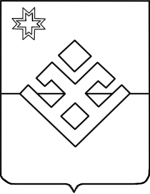 УДМУРТ ЭЛЬКУНЫСЬ ПИЧИ ПУРГА ЁРОСЛЭН ЭСКЕРОНЪЯ НО ЛЫДЪЯНЪЯ ЁЗЭТЭЗКод разделаНаименование раздела (отрасли)Проект бюджета муниципального образованияПроект бюджета муниципального образованияПроект бюджета муниципального образованияКод разделаНаименование раздела (отрасли)2024 год2025 год2026 год0100Общегосударственные расходы146 022,18127 114,17122 733,830200Национальная оборона0300Национальная безопасность и правоохранительная деятельность12 541,2511 994,0411 783,900400Национальная экономика121 868,08110 435,44110 435,440500Жилищно-коммунальное хозяйство21 538,2919 183,9017 502,710600Охрана окружающей среды500,00553,00553,000700Образование858 212,89830 844,14824 363,850800Культура и кинематография104 858,9487 808,6081 865,331000Социальная политика18 012,0113 085,186 975,961100Физическая культура и спорт4 215,643 532,263532,261200Средства массовой информации244,50244,50244,501300Обслуживание государственного и муниципального долга3 403,007 451,498 393,829900Условно утверждаемые расходы12 664,5725 454,44